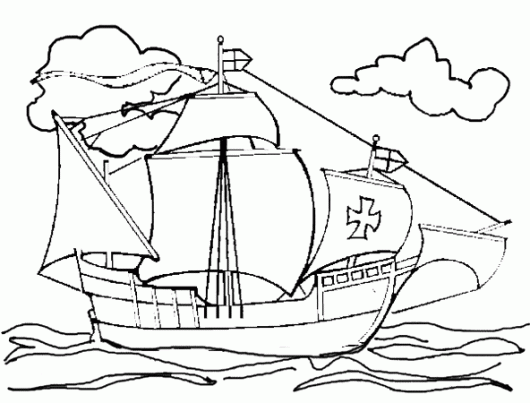 sails  mast   deck   crow's nest   rigging  sailors    bow   stern